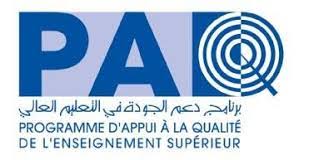 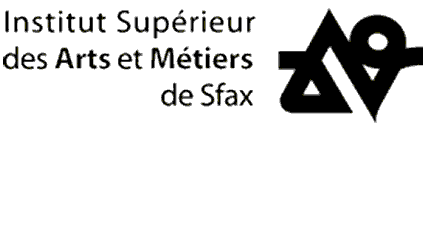 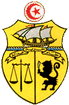 REPUBLIQUE TUNISIENNEMinistère de l’Enseignement Supérieuret de la Recherche ScientifiqueUNIVERSITE DE SFAXInstitut Supérieur des Arts et Métiers de Sfax Consultation PAQ-DGSE-043-US-03-2022Aménagement de locaux destinésau projet PAQ DGSE de l’ISAMSFévrier 2022Le présent bordereau comprend la majeure partie des articles susceptibles de concerner les travaux d'aménagement Cette liste n'étant pas exhaustive il peut être envisagé d'avoir recours à des articles nouveaux et dans ce cas un sous détail des prix devra être présenté par l'entreprise pour avis et approbation. Les prix proposés par le soumissionnaire comprennent : * Fourniture, amenée à pied d’œuvre, installation et évacuation de tout matériel nécessaire à une bonne exécution des travaux. * Amenée et fourniture de l'eau et de l'énergie électrique nécessaire pour le bon fonctionnement du chantier. *la main d'œuvre, y compris les primes, indemnités de toutes sortes et toutes les charges sur salaires. *le fonctionnement, l'entretien, l'amortissement et la réparation de tout le matériel. * Protections nécessaires et réglementaires de sécurité. * Accès en tout point du chantier par la mise en place d’échelles métalliques solides et bien fixées. * Sont compris dans les prix unitaires les frais de repliement de matériel et de remise en état de l'aire occupée par le chantier. * Sont compris dans les prix unitaires toutes les suggestions de sécurité de travail et d'hygiène suivant la réglementation en vigueur. * Aucun hébergement sur place ne sera autorisé. *toutes sujétions découlant de la nécessité de protéger les ouvrages ou de permettre leur bonne exécution. * Tous les articles énumérés ci-dessous seront chiffrés en H T.V.A en fourniture et pose sauf spécification. * Les métrés seront établis contradictoirement suivant le principe des travaux réellement exécutés. * Les ouvriers affectés aux travaux de finition ne disposant pas de matériel (fil à plomb etc…) seront renvoyés du chantier. Les délais seront arrêtés par le maitre d'ouvrage. Tous les détails doivent être établis par l'entreprise et approuvés par le maitre d'ouvrage. Toutes les dimensions et les détails doivent être vérifiés sur place par l’entreprise. Tous les nouveaux travaux touchant à la structure doivent être étudiés au préalable par un ingénieur conseil. Qualité des finitions Les prix du bordereau doivent tenir compte d’une première qualité de finition. Les travaux de mauvaise qualité signalée par le bureau d’étude le maitre d'ouvrage, le pilote ou le personnel du Maître de l’ouvrage, seront repris par l’entrepreneur et à sa charge. L’entrepreneur devra fournir pour ses ouvriers le matériel nécessaire pour exécuter une bonne finition à savoir règle en aluminium, équerre en aluminium, niveau de grande dimension.Les soumissionnaires peuvent participer pour un ou plusieurs lots.DOSSIER TECHNIQUEBordereau des prixBordereau des prixBordereau des prixBordereau des prixBordereau des prixBordereau des prixArt N°Désignation des ouvrages et prix unitaire (prix hors T.V.A en toutes lettres)UQtéPRIX U   HT.V.ATotal          HT.V.ALot 1 : Génie civilLot 1 : Génie civilLot 1 : Génie civilLot 1 : Génie civilLot 1 : Génie civilLot 1 : Génie civil1 Démolition  Démolition  Démolition  Démolition  Démolition 1.a Démolition et préparation de la plate-formeDémolition de la chape existante, des formes d'escaliers afin de préparer une plate-forme de dimension 9,45m x 6,45m et dépose des cadres des portes, dépose des cadres de fenêtres, dépose d'évier et d'installation d'eau, y compris transport des déchets à la décharge publique et toutes sujétions.L'ensemble ………………………………Ens-Total DémolitionTotal DémolitionTotal DémolitionTotal DémolitionTotal Démolition2Revêtements Revêtements Revêtements Revêtements Revêtements 2.aGrès dans la masseRevêtement de carreaux en grès dans la masse de toutes dimensions teinte au choix des architectes, posés sur une chape d’égalisation au mortier de ciment I 42.5 CPA dosé à 500 kg/m3, de 0,04 m d’épaisseur parfaitement dressée, joints coulés au ciment blanc pur coloré. Le prix comprend fourniture, pose, chape accès à l’œuvre, coupes, nettoyage et toutes sujétions de pose.Le mètre carré ….........................................……m²702.bFourniture et pose de seuil de porte en marbre blanc premier choix de 3cm d’épaisseurSeuil exécuté en marbre de blanc de premier choix de 3cm d'épaisseur posé au mortier de ciment blanc y compris bords arrondis, polissage, lustrage, confection des bords et encoches des seuils, finition des jointements au ciment blanc pur et toutes sujétions.Le mètre carré ….........................................……m²22.cFourniture et pose de revêtements contre marches escalier en marbre Thala premier choix de 2cm d’épaisseur Poli et lustré posé au mortier de ciment blanc dosé à 350 Kg de ciment par mètre cube de sable y compris bords arrondis et saillants, joints remplis par un coulis de ciment blanc pur, y compris toutes sujétions de fourniture et de pose.Le mètre carré ….........................................……m²202.dFourniture et pose de revêtements marches escalier en marbre Thala premier choix de 3cm d’épaisseurPosé sur la forme de marches au mortier de ciment dosé à 350 Kg par mètre cube de sable y compris bords arrondis et saillants, ponçage, lustrage et toutes sujétions de fourniture et de pose.Le mètre carré ….........................................……m²152.eBéton armé pour dallage industriel Béton armé pour dallage industriel de 15 cm dosé à 350 kg/m3 de ciment I42,5 y compris ferraillage selon plans y compris joints de dallage, lissage à l'hélicoptère, et y compris film en polyane et toutes sujétions.Le mètre carré ….........................................……m²452.fFourniture et pose d'appuis de fenêtres en marbre blanc premier choix de 3cm d’épaisseurFourniture et Pose d’appuis de fenêtre en marbre blanc de 3cm, posé au ciment pur, lustré avec nez de 2cm par rapport à l’enduit, compris gorge de 5mm sous l’appuis de la menuiserie, pente vers l’extérieur, bord arrondis, larmier remplissage des joints, lustrage, toutes fournitures et toutes suggestions Le mètre carré ….........................................……m²2Total RevêtementsTotal RevêtementsTotal RevêtementsTotal RevêtementsTotal Revêtements3Ouvrage diversOuvrage diversOuvrage diversOuvrage diversOuvrage divers3.aStaff en plâtreFaux plafond en staff sous plafond d’une dalle en hourdis avec ou sans armature de suspension en bois exécuté et mis en œuvre à toute hauteur avec panneaux pré moulés de 10 à 15 mm d’épaisseur y compris, pose des cadres pour grilles et trappe, découpe de toute réservation pour les travaux de climatisation et d’électricité (lustrerie, grilles etc..) et reprise après la pose et l’interventions des différentes intervenants, y compris tous les travaux nécessaires à la bonne exécution et toutes sujétions.Le mètre carré ….........................................……m²703.bPeinture intérieure Peinture intérieure y compris brossage, égrenage, préparation des surfaces à l'état brute et toutes sujétions (tons blanc).       Le mètre carré ….........................................……m²5833.cPeinture extérieurePeinture extérieure pour façade y compris brossage, égrenage, préparation des surfaces à l'état brute et toutes sujétions (tons blanc).       Le mètre carré ….........................................……m²100Total ouvrage diversTotal ouvrage diversTotal ouvrage diversTotal ouvrage diversTotal ouvrage divers4Menuiserie AluminiumMenuiserie AluminiumMenuiserie AluminiumMenuiserie AluminiumMenuiserie Aluminium4.aFourniture et pose de fenêtres type coulissant (double vitrage): En Aluminium de profilé série 67 Ellipse couleurs au choix de l'architecte avec vitrage type sécurite de 6*6 mm d’épaisseur exécutée et mis en œuvre conformément aux détails de l’architecte, y compris, quincaillerie, accessoire et toutes sujétions.L'unité (180 * 160 cm) ………………………………………U44.bFourniture et pose de porte à code (double vitrage): En Aluminium de profilé série 67 Ellipse couleurs au choix de l'architecte avec vitrage type sécurité de 6*6 mm d’épaisseur exécutée et mis en œuvre conformément aux détails de l’architecte, y compris, quincaillerie, accessoire et toutes sujétions.L'unité (100 * 220 cm) ………………………………………U3 portes4 mécanismes de codeTotal Menuiserie AluminiumTotal Menuiserie AluminiumTotal Menuiserie AluminiumTotal Menuiserie AluminiumTotal Menuiserie AluminiumTotal lot 1 :Génie civil HTVATotal lot 1 :Génie civil HTVATotal lot 1 :Génie civil HTVATotal lot 1 :Génie civil HTVATotal lot 1 :Génie civil HTVALot 2 : Menuiserie en BoisLot 2 : Menuiserie en BoisLot 2 : Menuiserie en BoisLot 2 : Menuiserie en BoisLot 2 : Menuiserie en BoisLot 2 : Menuiserie en Bois1Réparation de la porte existante (130*220)Réparation de la porte existante y compris traitement en vernis, fourniture et pose de la quincaillerie chromé 1er choix, serrures encastrées, crochets d’arrêts, montage et mise en place et toutes sujétions.                                                                                                                                                                                L'unité..........................................................U1Total Menuiserie en boisTotal Menuiserie en boisTotal Menuiserie en boisTotal Menuiserie en boisTotal Menuiserie en boisTotal lot menuiserie en bois HTVATotal lot menuiserie en bois HTVATotal lot menuiserie en bois HTVATotal lot menuiserie en bois HTVATotal lot menuiserie en bois HTVALot 3 : Menuiserie MétalliqueLot 3 : Menuiserie MétalliqueLot 3 : Menuiserie MétalliqueLot 3 : Menuiserie MétalliqueLot 3 : Menuiserie MétalliqueLot 3 : Menuiserie Métallique1.Réparation de la porte métallique coulissante existanteRéparation de la porte métallique coulissante existante et traitement de la peinture suivant la couleur choisie par l'architecte et l'ISAMS et toutes sujétions.L'unité..........................................................U12.Porte métallique avec peinture et pose (100 x 220 cm)2.L'unité..........................................................U33.Fenêtre métallique avec peinture et pose(180 x 160 cm)L'unité..........................................................U1Total Menuiserie métalliqueTotal Menuiserie métalliqueTotal Menuiserie métalliqueTotal Menuiserie métalliqueTotal Menuiserie métalliqueTotal lot menuiserie métallique HTVATotal lot menuiserie métallique HTVATotal lot menuiserie métallique HTVATotal lot menuiserie métallique HTVATotal lot menuiserie métallique HTVALot 4 : ElectricitéLot 4 : ElectricitéLot 4 : ElectricitéLot 4 : ElectricitéLot 4 : ElectricitéLot 4 : Electricité1Eclairage et installation de prises électriques Ens-2Sonorisation pour amphiEns-3Renforcement de capacité Ens-Total lot électricité HTVATotal lot électricité HTVATotal lot électricité HTVATotal lot électricité HTVATotal lot électricité HTVALot 5 : Réseau Lot 5 : Réseau Lot 5 : Réseau Lot 5 : Réseau Lot 5 : Réseau Lot 5 : Réseau Cablage et mise en réseau Ens-Total lot Réseau HTVATotal lot Réseau HTVATotal lot Réseau HTVATotal lot Réseau HTVATotal lot Réseau HTVALot 6 : Staff industriel (faux plafond démontable)Lot 6 : Staff industriel (faux plafond démontable)Lot 6 : Staff industriel (faux plafond démontable)Lot 6 : Staff industriel (faux plafond démontable)Lot 6 : Staff industriel (faux plafond démontable)Lot 6 : Staff industriel (faux plafond démontable)Fourniture et pose de la structure faux plafond démontable (T24 ou T15) y compris les dalles en plâtre renforcé en fibre de verre (600 * 600) au choix de l’architecte et du maître d'ouvrage, les accessoires nécessaire et toute sujétions.Le mètre carré ….........................................……m²160Total lot Staff industriel HTVATotal lot Staff industriel HTVATotal lot Staff industriel HTVATotal lot Staff industriel HTVATotal lot Staff industriel HTVALot 7 : Structure système pergolaLot 7 : Structure système pergolaLot 7 : Structure système pergolaLot 7 : Structure système pergolaLot 7 : Structure système pergolaLot 7 : Structure système pergolaFourniture et pose d'un système de pergola rétractable avec spots de dimension 6 m x 6 m*Tissu Blackout *Un moteur et commande de Somfy inclus*Système d'évacuation d'eauL'ensemble ………………………………Ens-Total lot Structure système pergola HTVATotal lot Structure système pergola HTVATotal lot Structure système pergola HTVATotal lot Structure système pergola HTVATotal lot Structure système pergola HTVATotal HTVATotal HTVATotal HTVATotal HTVATotal HTVATVA 19 %TVA 19 %TVA 19 %TVA 19 %TVA 19 %Total TTCTotal TTCTotal TTCTotal TTCTotal TTCRECAPITULATIF 01RECAPITULATIF 01RECAPITULATIF 01RECAPITULATIF 01RECAPITULATIF 01RECAPITULATIF 01LotDESIGNATIONDESIGNATIONMONTANT HTVAMONTANT HTVAMONTANT HTVALot 1Génie civilGénie civilLot 2Menuiserie en BoisMenuiserie en BoisLot 3Menuiserie MétalliqueMenuiserie MétalliqueLot 4ElectricitéElectricitéLot 5RéseauRéseauLot 6Staff industriel (faux plafond démontable)Staff industriel (faux plafond démontable)Lot 7Structure système pergolaStructure système pergolaTOTAL GENERAL H.T.VA TOTAL GENERAL H.T.VA TVA : 19 %TVA : 19 %TOTAL TTCTOTAL TTCLe montant total en toutes lettres et toutes taxes comprises :………………………………………………………………………………………………………………………………………………………………Le montant total en toutes lettres et toutes taxes comprises :………………………………………………………………………………………………………………………………………………………………Le montant total en toutes lettres et toutes taxes comprises :………………………………………………………………………………………………………………………………………………………………Le montant total en toutes lettres et toutes taxes comprises :………………………………………………………………………………………………………………………………………………………………Le montant total en toutes lettres et toutes taxes comprises :………………………………………………………………………………………………………………………………………………………………Le montant total en toutes lettres et toutes taxes comprises :………………………………………………………………………………………………………………………………………………………………Dressé par l’Architecte
Mohamed Krichen

Dressé par l’Architecte
Mohamed Krichen

Lu et acceptéLE SOUMISSIONNAIRE Nom : ……………..……..… Prénom : ……..……………..Qualité : ……………………………(Cachet et signature)

Lu et acceptéLE SOUMISSIONNAIRE Nom : ……………..……..… Prénom : ……..……………..Qualité : ……………………………(Cachet et signature)

Lu et acceptéLE SOUMISSIONNAIRE Nom : ……………..……..… Prénom : ……..……………..Qualité : ……………………………(Cachet et signature)

Lu et acceptéLE SOUMISSIONNAIRE Nom : ……………..……..… Prénom : ……..……………..Qualité : ……………………………(Cachet et signature)

